ing. Hans SmedemaApartado de Correos 1114(Valle del Paraiso 48)03727 Xalo/JalonAlicante, Spain							Belastingdienst/ Noord							Afdeling Vennootschapsbelasting							Antwoordnummer 1013							8440 VB Heerenveen							NederlandBetreft: Aangifte Vennootschapsbelasting 2012 Team: 8021 02 542 uitreiking 1 maart 2013Sofinummer: 0784.30.410Geboren: Leeuwarden 27 maart 1948Xalo/Jalon,  27 februari 2013Smedema Participaties werd vorig jaar opgeheven dan wel stilgelegd.Er is nog wel een eindrapport opgesteld, maar de accountant kon gezien de extreme omstandigheden geen normale opheffing doorvoeren en weigerde dus om nog een aangifte op te stellen. Een aangifte is onder de huidige omstandigheden dan ook onmogelijk. Ik verwijs deze zaak dan ook door naar het Ministerie van Algemene Zaken. Zie onder.Zoals bij u bekend woon ik gedwongen door extreme omstandigheden(doofpot affaire staat) in Spanje op het boven genoemde adres, terwijl mijn vrouw Wietske J.  zonder inkomen in Drachten woont op het adres xxx, 9203 VB Drachten.Ik ben/was(samen met mijn vrouw) DGA van Smedema Participaties b.v. te Drachten, waar Human Power Services International b.v. 100% dochter van was.Beide vennootschappen zijn vorig jaar 2012 stilgelegd, dan wel opgeheven. Uitgeschreven bij de Kamer van koophandel. Dit is al correct meegedeeld via Heerlen.Reden is het feit dat het Ministerie van Algemene Zaken weigert om een voorschot van 1,5 miljoen euro te betalen voor de door ons geleden schade sinds 1972. Zie bijgaande brief namens Min. President Mark Rutte.In beide zaken beroep ik mij op het feit dat de wetgever nooit heeft voorzien dat een extreme situatie(corrupte achterbakse Kroon(lees Koningin) met heimelijke wetten/regels) als de mijne zich kon voordoen, en er dus geen regels en wetten voor gemaakt zijn! Ik doe dan ook een beroep(eis!) op de hardheidsclausule! Deze zaak kan uitsluitend op ministerieel niveau worden opgelost of op internationaal niveau.De normale 6 weken voor bezwaar e.d. over de voorgaande jaren zijn in dit extreme geval natuurlijk ook niet van toepassing. Terugwerkende kracht gezien voortschrijdend inzicht lijkt me ook logisch.Niet meer betalen van belasting onder deze alweer extreme omstandigheden is iets dat ons al jaren geleden had moeten worden aangeboden! Of betalen ruime schadevergoeding natuurlijk.AchtergrondSamen met mijn vrouw ben ik het slachtoffer van een gruwelijke doofpot affaire waar de staat op grond van hoogstwaarschijnlijk staatsveiligheid geen ruchtbaarheid aan wil of kan geven.De extreme omstandigheden blijken uit o.a.:opzettelijk gedoogde verkrachtingen van mijn weerloze vrouw sinds 1972drie kinderen van drie verschillende verkrachters zonder dat wij dat mochten weten!Nooit ons gewaarschuwd dat ze kond worden verkracht in haar tweede emotionele persoonlijkheidNooit gewaarschuwd dat ik sinds 1972 door de hoofd daders heimelijk onvruchtbaar was gemaaktNooit meegedeeld dat de diverse ontslagen en daardoor onvrijwillig werkloos zijn met hoge extra kosten sinds 1972 een gevolg waren van de doofpot en samenzwering tegen mij en mijn vrouwToen in maart 2000 mijn geheugen langzaam terug kwam werd alles gruwelijk ontkend en ik zelfs delusional verklaard, met als gevolg instorten van mijn bedrijf en uiteindelijk 80 tot 100% arbeidsongeschikt verklaard begin 2004.Aangiftes werden genegeerd en ieder onderzoek verboden. Bewijzen gemanipuleerd en zelfs vernietigd! 50 politiedossiers verdwenen!De extreem hoge kosten konden nooit in mindering van ons inkomen worden gebracht omdat er geen wetten voor zijn voorzien gezien de extreme situatie met het Koninklijk huis betrokken en dus staatsveiligheid in het geding.Dus als dit allemaal werd toegestaan, wat voor andere burgers NIET zo is en dus ernstige discriminatie, bovendien ernstige Human Rights violations, dan kunnen de normale belastingregels ook niet meer voor ons van toepassing zijn! Kort gezegd leef ik daardoor gedwongen als vluchteling in Spanje en mijn vrouw als gevolg van een chronische ziekte in Nederland. Die ziekte bestaat sinds 1972 uit een extra emotionele persoonlijkheid, die haar in combinatie(!) met de doofpot van de staat der Nederlanden laat denken dat haar niets mankeert en juist ik als haar man zaken verzin. Die situatie heeft tot gevolg dat we niet meer samen kunnen wonen en feitelijk gruwelijk tegen elkaar op worden gezet. Scheiden is niet mogelijk omdat we nog van elkaar houden, en ik hoop op een oplossing in de toekomst. Ik durf de stelling aan dat nergens ter wereld een dergelijke gruwelijke en huiveringwekkende kwaadaardige situatie zich ooit zo kan hebben voorgedaan. Bij een afwijzing zal ik dus de zaak eerst aan de Nederlandse belastingrechter voorleggen en vervolgens internationaal.Het lijkt me ook correct dat ik u meedeel dat onze financiële situatie als direct gevolg van de kwaadaardige opstelling van onze eigen(!) staat zodanig is verslechterd, dat ik zal afzien van het betalen van verdere belasting aan een staat die ons zo heeft bedrogen! Het belang van mijn vrouw gaat ver boven dat van de staat die juist de oorzaak is. Wellicht kan ik de huidige status nog tot bijna eind dit jaar volhouden, tenzij er beslagen worden gelegd natuurlijk. In dat geval is opnieuw politiek asiel aanvragen in een wel integer land de laatste mogelijkheid!Met vriendelijke groet,ing. Hans SmedemaXalo - Jalon, Spanje.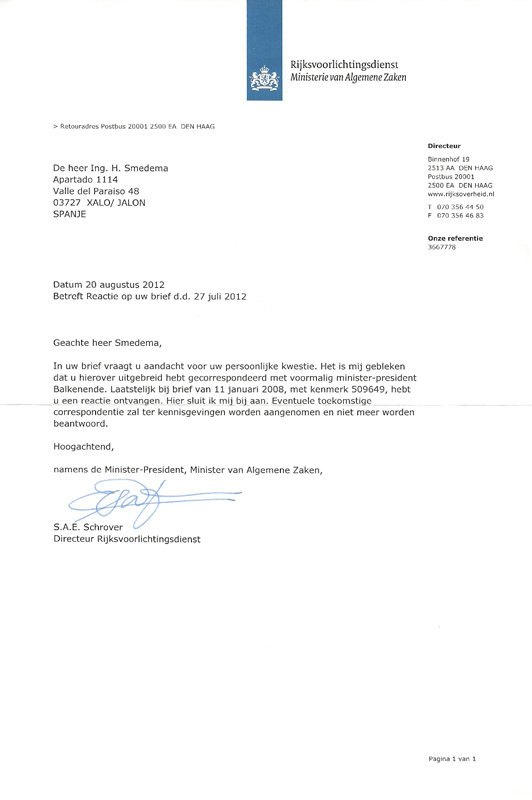 